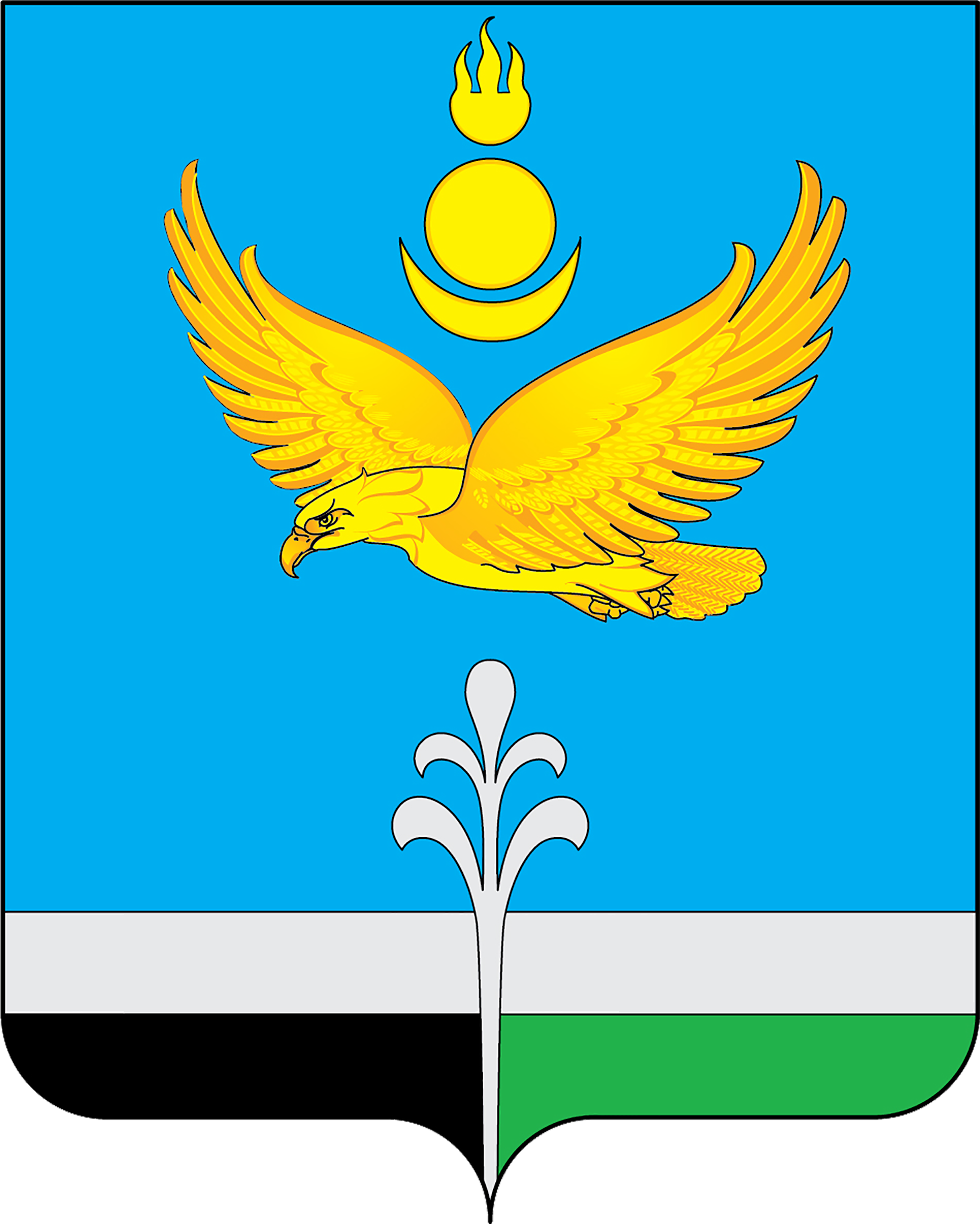 Муниципальное образование «Нукутский район»ДУМА МУНИЦИПАЛЬНОГО ОБРАЗОВАНИЯ «НУКУТСКИЙ РАЙОН»	Седьмой созыв____________________________             РЕШЕНИЕ_________________________________29 января 2024 г.                                        № 6                                                п. НовонукутскийОб утверждении плана работыДумы муниципального образования«Нукутский район» на 2024 год	Согласно ст. 12 Регламента Думы муниципального образования «Нукутский район», принятого решением Думы МО «Нукутский район» от 27 мая 2016 г.  № 37 (в редакции решения Думы от 25.06.2021 г. № 40), руководствуясь ст.ст. 24, 25 Устава муниципального образования «Нукутский район»,  ДумаРЕШИЛА:1. Утвердить прилагаемый план работы Думы муниципального образования «Нукутский район» на 2024 год.2. Направить в аппарат Законодательного Собрания Иркутской области:1) план работы Думы МО «Нукутский район» на 2024 год в срок до 15 февраля 2024 г.;2) план работы Думы МО «Нукутский район» на каждый месяц 2024 года в срок до 20 числа каждого месяца.3. Опубликовать настоящее решение в печатном издании «Официальный курьер» и разместить на официальном сайте муниципального образования «Нукутский район».4. Настоящее решение вступает в силу с 1 января 2024 года.5. Контроль за исполнением настоящего решения оставляю за собой. Председатель Думы муниципальногообразования «Нукутский район»						            К.М. БаторовПриложение УТВЕРЖДЕНрешением ДумыМО «Нукутский район»от 29.01.2024 г. № 6    ПЛАН РАБОТЫДумы МО «Нукутский район» на 2024 годПредседатель Думы муниципальногообразования «Нукутский район»						                   К.М. Баторов№ВопросыСрок исполненияОтветственные1Об одобрении Перечня проектов народных инициатив муниципального образования «Нукутский район» на 2024 годянварьУправление экономического развития и труда Администрации МО «Нукутский район»2О работе, проводимой Отделом сельского хозяйства Администрации МО «Нукутский район» в области обращения с животными без владельцевянварьОтдел сельского хозяйства Администрации МО «Нукутский район»3О внесении изменений в решение Думы МО «Нукутский район» от 22.12.2023 г. № 64 «О бюджете муниципального образования «Нукутский район» на 2024 год и на плановый период 2025 и 2026 годов»январьФинансовое управление Администрации МО «Нукутский район»4О присвоении звания «Почетный гражданин Нукутского района»январьСектор по кадрам Администрации МО «Нукутский район»5Об утверждении плана работы Думы муниципального образования «Нукутский район» на 2024 годянварь Дума МО «Нукутский район»6Об итогах оперативно-служебной деятельности отделения полиции МО МВД РФ «Заларинский» (дислокация п.Новонукутский) за 2023 годянварьОтделение полиции МО МВД РФ «Заларинский» (дислокация п.Новонукутский)7Об утверждении схемы многомандатных избирательных округов при проведении выборов депутатов Думы муниципального образования «Нукутский район»январьДума МО «Нукутский район»8Об участии в конкурсе Думы муниципального образования «Нукутский район» на лучшую организацию работы представительного органаянварьДума МО «Нукутский район»9Об освобождении отдельных категорий граждан муниципального образования «Нукутский район» от оплаты за жилое помещение по договору социального наймафевральКУМИ МО «Нукутский район»10О внесении изменений в решение Думы МО «Нукутский район» от 29 октября 2010 года    № 71 «Об утверждении перечня мест, запрещенных для посещения детьми, а также мест, запрещенных для посещения детьми в ночное время без сопровождения родителей (лиц, их заменяющих) или лиц, осуществляющих мероприятия с участием детей на территории муниципального образования «Нукутский район»февральСектор по вопросам семьи и детства и защите их прав Администрации МО «Нукутский район»11Об утверждении Прогнозного плана приватизации муниципального имущества муниципального образования «Нукутский район» на 2024 годфевральКУМИ МО «Нукутский район»12Об утверждении отчёта о выполнении Прогнозного плана приватизации муниципального имущества муниципального образования «Нукутский район» за 2023 годфевральКУМИ МО «Нукутский район»13О содействии сельскохозяйственным товаропроизводителям от потравы сельскохозяйственных культур, от неорганизованного выпаса сельскохозяйственных животныхфевральОтдел сельского хозяйства Администрации МО «Нукутский район»14О работе отдела по Аларскому и Нукутскому районам службы ЗАГС Иркутской области за 2023 годфевральОтдел по Аларскому и Нукутскому районам службы ЗАГС Иркутской области15Отчёт о проделанной работе первого заместителя мэра МО «Нукутский район» за 2023 годфевральПервый заместитель мэра МО «Нукутский район»16Отчёт о проделанной работе заместителя мэра – начальника управления экономического развития и труда Администрации МО «Нукутский район»февральЗаместитель мэра – начальник управления экономического развития и труда Администрации МО «Нукутский район»17Анализ состояния преступности среди несовершеннолетних на территории муниципального образования «Нукутский район» за 2023 годмартСектор по вопросам семьи и детства и защите их прав Администрации МО «Нукутский район»18Этнокультурный компонент как один из векторов развития системы образования Нукутского районамартМКУ «Центр образования Нукутского района»19Отчёт сферы культуры Нукутского района за 2023 годмартМКУ «Центр развития культуры Нукутского района»20О результатах деятельности мэра и Администрации муниципального образования «Нукутский район» за 2023 год и задачах на 2024 годапрельУправление экономического развития и труда Администрации МО «Нукутский район»21О внесении изменений в решение Думы МО «Нукутский район» от 22.12.2023 г. № 64 «О бюджете муниципального образования «Нукутский район» на 2024 год и на плановый период 2025 и 2026 годов»апрельФинансовое управление Администрации МО «Нукутский район»22О назначении публичных слушаний по исполнению бюджета МО «Нукутский район» за 2023 годапрельФинансовое управление Администрации МО «Нукутский район»23О капитальном и текущем ремонте образовательных учреждений муниципального образования «Нукутский район»апрельОтдел образования Администрации МО «Нукутский район»24О работе системы дополнительного образованияапрельМКУ «Центр образования Нукутского района»25О работе МКУ «Центр образования Нукутского района» за контролем качества преподавания в образовательных организациях муниципального образования «Нукутский район»апрельМКУ «Центр образования Нукутского района»26Отчет о деятельности Думы муниципального образования «Нукутский район» за 2023 годапрельДума МО «Нукутский район»27Отчёт о работе комиссии по делам несовершеннолетних и защите их прав МО «Нукутский район» за 2023 годапрельСектор по вопросам семьи и детства и защите их прав Администрации МО «Нукутский район»28Об оценке эффективности муниципальных программ за 2023 годмайУправление экономического развития и труда Администрации МО «Нукутский район»29О завершении отопительного сезона 2023 – 2024 годов в МО «Нукутский район»майОтдел по архитектуре, строительству и ЖКХ Администрации МО «Нукутский район»30Об исполнении бюджета муниципального образования «Нукутский район» за 2023 годмайФинансовое управление Администрации МО «Нукутский район»31О подготовке к летней оздоровительной кампании 2024 годамайОтдел образования Администрации МО «Нукутский район»32О внесении изменений в решение Думы МО «Нукутский район» от 22.12.2023 г. № 64 «О бюджете муниципального образования «Нукутский район» на 2024 год и на плановый период 2025 и 2026 годов»июньФинансовое управление Администрации МО «Нукутский район»33Отчёт о проделанной работе Контрольно-счётной комиссии муниципального образования «Нукутский район» за 2023 годиюньКонтрольно-счётная комиссия МО «Нукутский район»34О назначении выборов депутатов Думы муниципального образования «Нукутский район» восьмого созываиюньДума МО «Нукутский район»35Анализ деятельности административной комиссии по профилактике в сфере безнадзорных животных (потравы и собаки)июльОтдел сельского хозяйства Администрации МО «Нукутский район»36О подготовке образовательных организаций к новому 2024 – 2025 учебному годуавгустОтдел образования Администрации МО «Нукутский район»37О работе Микрокредитной компании «Фонд поддержки малого и среднего предпринимательства муниципального образования «Нукутский район» за 2023 годавгустФонд поддержки малого и среднего предпринимательства МО «Нукутский район»38О работе Нукутского филиала ОГКУ «Кадровый центр Иркутской области»августОГКУ «Центр занятости населения Нукутского района»39Об итогах организации летнего отдыха и занятости детей в 2024 годусентябрьОтдел образования Администрации МО «Нукутский район»40О результатах итоговой аттестации выпускников 9-х и 11-х классовсентябрьМКУ «Центр образования Нукутского района»41О готовности к отопительному сезону 2024 – 2025 годов в МО «Нукутский район»сентябрьОтдел по архитектуре, строительству и ЖКХ Администрации МО «Нукутский район»42О внесении изменений в решение Думы МО «Нукутский район» от 22.12.2023 г. № 64 «О бюджете муниципального образования «Нукутский район» на 2024 год и на плановый период 2025 и 2026 годов»октябрьФинансовое управление Администрации МО «Нукутский район»43Об обеспеченности кадрами в образовательных организациях муниципального образования «Нукутский район»октябрьМКУ «Центр образования Нукутского района»44О состоянии материально-технического оснащения образовательных организаций муниципального образования «Нукутский район»октябрьОтдел образования Администрации МО «Нукутский район»45О назначении публичных слушаний по проекту бюджета МО «Нукутский район» на 2025 год и на плановый период 2026 и 2027 годовоктябрьФинансовое управление Администрации МО «Нукутский район»46О бюджете муниципального образования «Нукутский район» на 2025 год и на плановый период 2026 и 2027 годовдекабрьФинансовое управление Администрации МО «Нукутский район»47О внесении изменений в решение Думы МО «Нукутский район» от 22.12.2023 г. № 64 «О бюджете муниципального образования «Нукутский район» на 2024 год и на плановый период 2025 и 2026 годов»декабрьФинансовое управление Администрации МО «Нукутский район»48Внесение изменений и дополнений в Устав муниципального образования «Нукутский район»по мере изменения федераль- ного и областного законода-тельстваЮридический отдел КУМИ МО «Нукутский район»49Внесение изменений, дополнений в оплату труда выборных должностных лиц, муниципальных служащих, вспомогательного персонала органов местного самоуправления МО «Нукутский район»по мере необходи-мостиУправление экономического развития и труда Администрации МО «Нукутский район»50Внесение изменений в действующие решения Думыпо мере необхо-димостиДума МО «Нукутский район»Юридический отдел КУМИ МО «Нукутский район»51О внесении изменений в Перечень проектов народных инициатив муниципального образования «Нукутский район» на 2023 годпо мере необхо-димостиУправление экономического развития и труда Администрации МО «Нукутский район»52О внесении изменений в Положение о бюджетном процессе в муниципальном образовании «Нукутский район»по мере необходи-мостиФинансовое управление Администрации МО «Нукутский район»53О внесении изменений в структуру Администрации муниципального образования «Нукутский район»по мере необхо-димостиУправляющий делами Администрации МО «Нукутский район»